		Заявка на курс 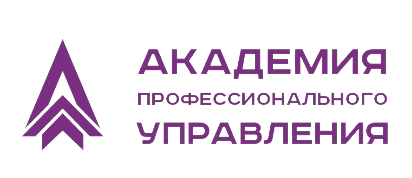 Заполняется заказчиком     Заявки принимаются на  ivk@academy-upr.ru  или по тел.: 8 913 374 16 47  Ирина Карецкая*- направить:1. Скан документа о высшем или среднем профессиональном образовании; 2. Скан документа об изменении персональных данных (в случае наличия расхождений между паспортными данными и данными документа об образовании), свидетельство о вступлении в брак, о смене фамилии и т. д; Организация заключающая договор на обучение:Список слушателей, направляемых на обучение:1. Точное наименование организации полное и краткое (для указания в документах на оплату)2. Юридический/Почтовый адрес с указанием индекса (для указания в договоре)3. Ф.И.О. (полностью) руководителя (в родительном падеже)4. Должность руководителя / На основании чего действует(обязательно – для составления договора)5. ИНН/КПП6. Банковские реквизиты организации (для указания в договоре)7. Код города и номер телефона организации8. Код города и номер телефона бухгалтерии 9. Адрес электронной почты 10. Контактное лицо (ФИО полностью) и номер мобильного телефона (для оперативного решения рабочих моментов)№Фамилия, Имя, Отчество (полностью)Дата рождения (дд.мм.гггг.)Уровень образования (высшее/среднее проф.)*СНИЛСРЕЕСТР ВНЕСЕНИЕ ДолжностьКонтактный телефон (мобильный)Адрес личной эл. почты(для активации личного кабинета)Программа обучения(кол-во часов)